Eettiset periaatteetOlympiakomitean vahvistamat Urheiluyhteisön Reilun Pelin ihanteet ja tavoitteet ovat pohjana seuran eettiselle toiminnalle. Seuran hallitus on käsitellyt ne kokouksessaan ja reilun pelin ihanteita ja tavoitteita viedään eteenpäin seuran koko toimintaan. Noudatamme kuutta pääperiaatetta Olympiakomitean vahvistamalla tavalla, jotka tarkoittavat seurassamme seuraavaa: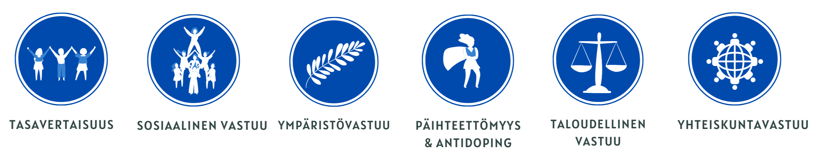 TasavertaisuusValkeakosken Voimistelijat ry haluaa tarjota jokaiselle jäsenelleen tasavertaisen mahdollisuuden liikuntaan ja urheiluun. Voimistelutoimintaa on kaikenikäisille ja kaiken tasoisille liikkujille, harrastajille ja urheilijoille. Toimintaamme ovat tervetulleita kaikki sukupuolesta, etnisestä taustasta ja seksuaalisuudesta riippumatta. Haluamme olla osana rakentamassa erilaisuudesta normaaliutta ja ehkäistä syrjäytymistä. Seurassamme on kohtuulliset harrastuskustannukset ja haluamme pitää yllä laajaa tarjontaa, jotta jokainen voisi löytää itselleen mieleisen ryhmän. Kilpalajeista kilpa-aerobicia voi harrastaa huippu-, kilpa- ja harrastetasolla ja joukkuevoimistelua kilpa- ja harrastetasolla. 
Sosiaalinen vastuuTurvallisuus ja hyvinvointiErityisesti valmennuksen puolella panostamme terveyden, turvallisuuden ja hyvinvoinnin edistämiseen kouluttamalla säännöllisesti valmentajia, keskustelemalla aktiivisesti perheiden kanssa mm. vanhempainilloissa ja ryhmien omissa vanhempainvarteissa ja järjestämällä vuosittain luentoja ja workshop-tilaisuuksia sekä valmentajille että urheilijoille hyvinvoinnin eri osa-alueissa.Emme hyväksy seurassamme missään tilanteessa epäasiallista käytöstä ja puutumme aina epäasialliseen käytökseen ja kiusaamistilanteisiin. Seuran toimijoita on ohjeistettu niihin puuttumisesta “Meidän VaVo” -käsikirjassa.

Järjestämällä yhteisiä ensiapukoulutuksia tavoitteenamme on, että kaikki valmentajat, ohjaajat ja apuohjaajat ovat ensiaputaitoisia henkilöitä. Myös tapahtumien järjestämisessä huomioimme ensiaputaitoiset toimijat. Seuran työntekijät on koulutettu EA1-kurssilla. KasvatusKannamme vastuuta seurassamme liikkuvista lapsista ja nuorista huolehtimalla siitä, että jokaisessa ryhmässä on juuri sen ryhmän taitotasolle sopiva kouluttautunut ohjaaja/valmentaja, joka ylläpitää ja päivittää valmennusosaamistaan monipuolisesti. Jokaisessa ryhmässämme on vähintään yksi, mutta useammin kaksi täysi-ikäistä ohjaajaa/valmentajaa. Kaikki seuramme toimintaan tulevat ohjaajat koulutetaan vähintään Voimisteluliiton starttikoulutuksilla. Vastuuvalmentajilla on pääsääntöisesti useamman vuoden valmennuskokemus sekä tehtävään soveltuva valmentajakoulutus, jonka lisäksi usealla ohjaajalta ja valmentajalla on myös pedagoginen tausta. Rehellisyys ja oikeudenmukaisuusMuodostamme valmennuksen puolella tasoryhmiä suunnitellusti ja tiedotamme niistä avoimesti. Joskus tasoryhmiä muodostettaessa joudutaan törmäämään tilanteeseen, jossa urheilijan taidot eivät vielä riitä osallistumaan esimerkiksi kyseiseen ryhmään. Tällöin asiasta keskustellaan avoimesti lapsen ja hänen vanhempiensa kanssa perustellen tehdyt valinnat ja kertoen millä tavalla lapsi voi jatkossa päästä voimisteluharrastuksessaan seuraavalle tasolle. Varmistaaksemme kaikkien valmennusryhmäläisten olevan omalle taito- ja motivaatiotasolleen sopivassa ryhmässä, järjestämme vähintään vuosittain lasten valmennusryhmien yhteisiä kontrollitreenejä.Koulutamme tuomarit Kansainvälisen Voimisteluliiton FIG:n (kilpa-aerobic) ja Suomen Voimisteluliiton tuomarikoulutuksissa päteviksi tuomareiksi. Edellytämme tuomareilta eettistä toimintaa ja noudatamme FIG:n ja Voimisteluliiton esteellisyyssääntöä tuomarien osalta sekä olemme sitoutuneet noudattamaan Voimisteluliiton Kilpailu- ja kurinpitosääntöjä sekä lajien sääntöjä. Epäasiallinen käytös ja häirintäYmmärrämme, että epäasiallista käytöstä tai häirintää voi olla monella tasolla ja useissa yhteyksissä: lasten ja nuorten keskinäiset suhteet tunnilla, ohjaajan/valmentajan käytös, vanhempien käytös tai seuran toimihenkilöiden tai hallituksen käytös. Jokainen valmentaja ja ohjaaja on tutustunut SOPU-materiaaliin ja sen jälkeen toimittanut seuralle aiheesta omat kommenttinsa. Olemme aktiivisesti jakaneet tietoa myös Et ole yksin –palvelusta ja kannustaneet tarvittaessa sen käyttöön. 

Seuramme on sitoutunut Valkeakosken kaupungin linjaukseen seksuaalisesta häirinnästä ja miten puuttua tällaisiin tilanteihin ja tulemme toimimaan kaupungin antamien ohjeiden mukaisesti, mikäli havaitsemme tai kuulemme epäasiallisesta käytöksestä.
YmpäristövastuuLuonnon kunnioittaminen ja kestävään kehitykseen pyrkiminen: Pyrimme ekologisuuteen järjestämällä yhteiskuljetuksia kilpailumatkoille ja esiintymisiin, kimppakyytejä leireille ja harjoituksiin sekä tuemme seuravaatteiden kierrätystä seuran omalla Facebook-kirpputorilla. Pyrimme vähentämään hukkamateriaaleja ja suosimaan uudelleen käyttöä mm. kilpailuja ja tapahtumia järjestettäessä.Näytämme esimerkillämme, miten kunnioittaa luontoa. Emme roskaa tai likaa ympäristöä.Ympäristötekoja ovat myös lähiliikuntapaikkojen mahdollistaminen. Haluamme kannustaa jäseniämme kulkemaan mahdollisuuksien mukaan lihasvoimin tunneille.
Päihteettömyys ja antidopingSeuran toiminnassa noudatetaan Suomen antidopingsäännöstöä ja jäsenet ovat velvollisia noudattamaan sitä. Kaikki vähintään 12-vuotiaiden valmennusryhmien voimistelijat ohjeistetaan suorittamaan Puhtaasti Paras –verkkokoulutus vanhempien kanssa. Kertaamista suositellaan lisäksi vuosittain. Seura kouluttaa aiheen tiimoilta myös valmentajia ja järjestää antidoping-aiheisen koulutuksen valmentajille vuosittain. 
Taloudellinen vastuuSeuran hallitus vastaa siitä, että seuran talous on kunnossa ja kestävällä pohjalla. Seurassa toimii taloustiimi, jonka tehtävänä on talouden seuranta ja tukeminen sekä henkilöstöhallinnon menettelyistä vastaaminen. Seuralla on erillinen talousohjesääntö, jossa on kuvattu tehtävät, vastuut ja kontrollit seuran taloudenhoitoon liittyen. Talousohjesääntö perustuu lakeihin ja määräyksiin sekä seuran sääntöihin sekä lisäksi hallituksen linjaamiin käytäntöihin ja periaatteisiin. Hallitus hyväksyy talousohjesäännön sekä arvioi sitä säännöllisesti.

Mahdollistamme myös vähävaraisten perheiden osallistumisen toimintaamme ja kannustamme vanhempia mukaan mm. tapahtumatoimintaan varainhankinnan mahdollistamiseksi.
YhteiskuntavastuuSeuramme päätavoite on tuottaa lasten ja aikuisten harrasteliikunnan tuottaminen Valkeakosken kaupunkiin ja olla halutuin liikunnantarjoaja kaupungissamme. Tehtävämme on liikunnan tuominen osaksi valkeakoskelaisten arkea. Tällä tavoin edesautamme omalta osaltamme, että Valkeakoskella on toimintakykyiset kuntalaiset. Tarkoituksemme on myös tutustuttaa kaikki kuntalaiset terveellisen elämäntavan pariin ja olemme myös luomassa työpaikkoja Valkeakoskelle.